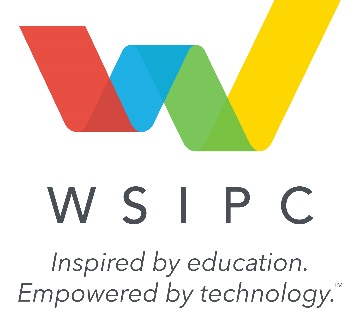 APPENDIX D -
PRODUCT/SERVICE REQUIREMENTSWSIPC RFP 21-02 E-signature and Document Approval Software SolutionsINSTRUCTIONSPlease answer each requirement based on the proposed solution’s ability to satisfy the respective requirement. If the requirement cannot be met and warrants further explanation, a brief explanation may be provided in the “Comments” column. The following scoring system should be used to evaluate each business requirement: GeneralTechnical/functional RequirementsResponse CodeDefinitionY—YesRequirement is met.N—NoRequirement is not met.Q—QualifierAbility to meet requirement requires further explanation from Vendor. Please use the "Comment" column to provide more details.Requirements/SpecificationsYesYesNoQQComment (Required if “Q” is selected)Product/Service Usage - The product and/or service is used by other Washington State K-12 school districts and has an active Washington State user community.Documentation - Describe access to operational, instructional, and/or specification sheets. It is highly desirable that this type of information be available to customers electronically via the internet (preferred) or other electronic means of delivery.Shipping Costs - All costs for shipping to the buyer’s location, must be clearly stated on price lists and promotional materials, and must be clearly described in the Proposer’s response to this RFP.Vendor Website - The Proposer must have an active website with published product and/or service information.Requirements/SpecificationsYesYesNoQQExplanation (Required if “Q” is selected)Explanation (Required if “Q” is selected)Electronic signature capabilitiesEasy setup and configurationEasy user interface and navigationDocument status trackingDocument creation and storage capabilitiesVersion control(s)Multiple action roles like editing, signing, approvalEncrypt and secure communications and shared documentsProof of signingMulti-party signingSigner and/or multi signer authentication capabilitiesFlexible approval configurationExpiration settingsTask progress trackingSerial, parallel, or mixed sequencing routingAudit tracking and controlsResponsive device capabilitiesMobile app with mobile signature capability and notificationsData analytics and reportingBulk send optionsCustomizable templatesMultiple language capabilitiesThird party integrationBranding customizationCustom watermarks24/7 customer supportSupport industry specific regulations such as HIPPAADA compliance